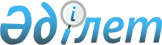 О включении в перечень автомобильных дорог общего пользования республиканского значения автомобильной дороги, проходящей через город КарагандуПостановление Правительства Республики Казахстан от 27 декабря 2002 года № 1389      В целях обеспечения экономии бюджетных средств на реконструкцию автомобильной дороги, проходящей через город Караганду, Правительство Республики Казахстан постановляет: 

      1. Включить расстояние в пределах границ города Караганды, протяженностью 35 км, в состав автомобильной дороги общего пользования республиканского значения "М-36 Граница Р.Ф. (на Екатеринбург) - Алматы, через г.г. Кустанай, Астана, Караганда". 

      2. Министерству транспорта и коммуникаций Республики Казахстан совместно с Комитетом государственного имущества и приватизации Министерства финансов Республики Казахстан и акимом Карагандинской области обеспечить прием-передачу участка в срок до 31 декабря текущего года. 

      3. Утратил силу постановлением Правительства РК от 20.08.2015 № 655 (вводится в действие по истечении десяти календарных дней после дня его первого официального опубликования).



      4. Настоящее постановление вступает в силу со дня подписания.       Премьер-Министр 

      Республики Казахстан 
					© 2012. РГП на ПХВ «Институт законодательства и правовой информации Республики Казахстан» Министерства юстиции Республики Казахстан
				